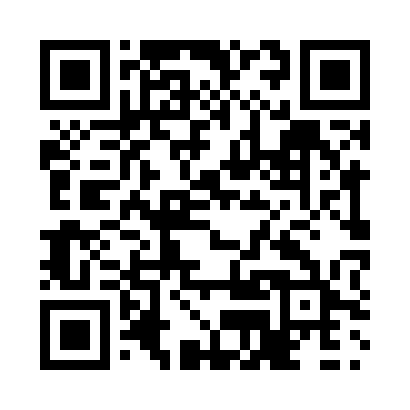 Prayer times for Blucher Hall, British Columbia, CanadaWed 1 May 2024 - Fri 31 May 2024High Latitude Method: Angle Based RulePrayer Calculation Method: Islamic Society of North AmericaAsar Calculation Method: HanafiPrayer times provided by https://www.salahtimes.comDateDayFajrSunriseDhuhrAsrMaghribIsha1Wed3:375:3212:576:048:2310:192Thu3:345:3012:576:058:2510:213Fri3:315:2812:576:068:2610:244Sat3:285:2612:576:078:2810:275Sun3:265:2512:576:088:3010:296Mon3:235:2312:576:098:3110:327Tue3:205:2112:576:108:3310:358Wed3:175:2012:576:118:3410:389Thu3:145:1812:566:128:3610:4010Fri3:115:1612:566:138:3710:4311Sat3:095:1512:566:148:3910:4612Sun3:065:1312:566:158:4010:4913Mon3:045:1212:566:158:4210:4914Tue3:035:1012:566:168:4310:5015Wed3:035:0912:566:178:4510:5116Thu3:025:0712:566:188:4610:5217Fri3:015:0612:576:198:4810:5218Sat3:015:0512:576:208:4910:5319Sun3:005:0312:576:218:5110:5420Mon3:005:0212:576:218:5210:5421Tue2:595:0112:576:228:5310:5522Wed2:585:0012:576:238:5510:5623Thu2:584:5812:576:248:5610:5724Fri2:574:5712:576:258:5710:5725Sat2:574:5612:576:258:5910:5826Sun2:564:5512:576:269:0010:5927Mon2:564:5412:576:279:0110:5928Tue2:564:5312:576:279:0211:0029Wed2:554:5212:586:289:0311:0130Thu2:554:5212:586:299:0411:0131Fri2:544:5112:586:299:0511:02